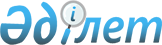 Зейнетке шығу жасын төмендету туралы мәселені қарау жөніндегі жұмыс тобын құру туралы
					
			Күшін жойған
			
			
		
					Қазақстан Республикасы Премьер-Министрінің өкімі 2002 жылғы 14 қазан N 159-ө. Күші жойылды - ҚР Үкіметінің 2007.05.22. N 407 қаулысымен.

     Зейнетақы төлеу жөніндегi мемлекеттiк орталықтан зейнетақы төлемдерiн алуға құқық беретiн зейнеткерлiк жасын төмендету туралы мәселе жөніндегi ұсыныстарды әзiрлеу мақсатында: 

     1. Мына құрамда жұмыс тобы құрылсын:      Қарағұсова                   - Қазақстан Республикасының Еңбек 

     Гүлжан Жанпейiсқызы            және халықты әлеуметтiк қорғау 

                                    министрi, жетекшi      Дүйсенова                    - Қазақстан Республикасының Еңбек 

     Тамара Босымбекқызы            және халықты әлеуметтiк қорғау 

                                    вице-министрi, жетекшiнің 

                                    орынбасары      Жұмыс тобының мүшелері:        Әбділдин                     - Қазақстан Республикасының 

     Серiкболсын Әбділдаұлы         Парламентi Мәжiлiсiнің депутаты 

                                    (келiсiм бойынша)      Әбдiқалықова                 - Қазақстан Республикасының Еңбек 

     Гүлшара Наушақызы              және халықты әлеуметтік қорғау 

                                    министрлігі Зейнетақымен 

                                    қамсыздандыру және халықтың 

                                    табысын реттеу департаментiнің 

                                    директоры      Беспалинов                   - Қазақстан Республикасы Экономика 

     Тiлеуғазы Айтқазыұлы           және бюджеттік жоспарлау 

                                    министрлiгінің Аймақтық саясат 

                                    және бюджетаралық қатынастар 

                                    департаментi аймақтық саясат 

                                    басқармасы бастығының орынбасары      Ыбыраева                     - Қазақстан Республикасының Әдiлет 

     Эльвира Балтабекқызы           министрлiгi Заң департаментiнiң 

                                    бас маманы      Котович                      - Қазақстан Республикасының 

     Валерий Николаевич             Парламенті Мәжiлiсiнің депутаты 

                                    (келiсiм бойынша)      Оразалинов                   - Қазақстан Республикасының   

     Шаймерден Әбiлмәжiнұлы         Парламентi Мәжiлiсiнің депутаты 

                                    (келiсiм бойынша)      2. Жұмыс тобы зейнетке шығу жасын төмендету мәселесi жөніндегi ұсыныстарды Қазақстан Республикасының Yкiметіне 2002 жылғы 1 желтоқсанға дейiнгі мерзімде ұсынсын.           Премьер-Министр 
					© 2012. Қазақстан Республикасы Әділет министрлігінің «Қазақстан Республикасының Заңнама және құқықтық ақпарат институты» ШЖҚ РМК
				